1- Aşağıdaki tabloda namaz rekatları ile ilgili olarak hangi numaradaki satır veya satırlar yanlış verilmiştir?A) YANLIZ II B) II ve III  C) II , III ve V D) III ve IV2-Aşağıdakilerden hangisi namazın dışındaki farzlarından değildir?A) Kıbleye dönmek B) Vakit C) Niyet D) Son oturuş 3- Zekat aşağıda belirtilen kesimlerden hangisine verilmez?A) Fakir olan Halaya     B)Fakir olan Öğrencilere C) Fakir olan Toruna     D) Fakir olan  Komşuya4-  Kur'an-ı Kerim'i okuma ile ilgili olarak; I- Kur'an-ı Kerim anlaşılmak için okunmalıdır II- Kur'an-ı Kerim insana doğru inanç ve doğru davranış kazandırmayı hedefler III- Kur'an-ı Kerim'i okuduğumuzda ibadetlerle ilgili tüm ayrıntıları öğrenebiliriz.. IV- Kur'an-ı Kerim'de Geçmiş Peygamberlerle ve bulundukları toplumla ilgili olan anlatımlara "kıssa" denir.ifadelerinden hangileri doğrudur?A) I ve II  B) I - II ve III C) I-II ve IV D) HEPSİ5- Kur'a-ı Kerim'in kendine özel okuyuş kurallarına ne ad verilir?A) Tefsir    B) Tecvit    C) Te'vil    D) Tahrif6-  Aşağıdakilerden hangisi namazın iç farzlarından biri değildir?   A) Kıble         B) Kıraat       C) Rukü      D) Kıyam   7- Laiklik ile ilgili olarak ;I- Din ve Devlet işlerinin birbirinden ayrılmasıdır.II- Devletin tüm inanç farklılıklarına eşit yaklaşımıdır.III - Laiklik ilkesinin benimsemek dinin sınırlandırılmasına sebep olmuştur.ifadelerinden hangileri doğrudur?A) I ve II   B) HEPSİ    C) I ve III   D) II ve I8- Aşağıdaki isimlerden hangisi “tıp” alanında çalışmalar yapmıştır?A) Harezmi  B) Piri Reis  C) İbn Sina  D) Ali Kuşçu9-Atatürk, “Hangi şey ki akla, mantığa, toplum çıkarına uygundur; biliniz ki o dinimize de uygundur.” sözüyle İslam dininin hangi özeliğini vurgulamıştır?A) İslam dininin ilahî bir din olduğunuB) İslam dininin akıl ve bilimle çatışmadığınıC) İslam dininin toplumsal faydalarınıD) İslam dininin son din olduğunu10- İslam'da bilginin temel kaynakları arasında aşağıdakilerden hangisi yoktur? A) Vahiy B) Akıl C) Duyular D) Duygular11- Peygamberin öğretmenlik yaptığı, Mescid-i Nebi'nin etrafına kurulan odalarda öğrencilerin yatılı kalıp gündüz mescid içerisinde eğitim gördükleri  İslam tarihinde ilk yatılı okul olan mektebe ne ad verilmiştir?A) Suffe Mektebi                   B) Nizamiye Medreseleri C) Hilfu'l Fudul                      D) Daru'l Erkam12- İslam dünyasında ilk büyük medrese olan, Sultan Alparslan’ın emriyle veziri  tarafından Bağdat’ta kurulan,  İslami bilimlerin yanında edebiyat, matematik, felsefe gibi derslerin de okutulduğu medrese hangisidir?A) Sahn-ı Seman                        B) Enderun MektebiC) Nizamiye Medresesi             D) Yakutiye Medresesi13- Peygamberimizin hadislerinin yer aldığı “Kütüb-ü Sitte” adı verilen kitaplar arasında aşağıdakilerden hangisi yer almaz?A) Serahsi     B) Müslim     C) Buharî     D) Tirmizî 14- “Temeli çok sağlam bir dinimiz var. Malzemesi iyi; fakat bina yüzyıllardır ihmal edilmiş, harçlar döküldükçe harç yapıp binayı takviye etmek lüzumu hissedilmemiş, aksine olarak birçok yaban unsur binayı daha fazla hırpalamış.’’Atatürk’ün yukarıdaki sözünden aşağıdaki sonuçlardan hangisi çıkarılamaz?A) Ana kaynağı ve Temeli çok sağlam bir dinimiz vardır. B) Dinimiz yüzyıllardır ihmal edilmiştir.C)Din, sonradan eklenen hurafelerden temizlenmelidir.D) İslam eski bir din olduğu için çağa uyarlanamamıştır.15- Aşağıdakilerden hangisi İslam tarihinin ilk dönemlerinde ilköğretim düzeyinde eğitim veren bir kurumdur?A) Medrese    B) Küttap     C) Kütüphane     D) Külliye 16- Ramazan ayında zorunlu sağlık sebebi ile oruç tutamayanlardan maddi durumu iyi olanların tutamadıkları gün sayısınca fakir insanı doyurmasına veya bir öğün yemek miktarı bağışta bulunmasına ne ad verilir?A) Zekat           B) Fitre         C) Fidye         D) Sadaka17- Hac ibadeti ile ilgili olarak;I- İhram, tavaf  Arafat’ta vakfe olmak üzere farzı üçtür II- Belirli bir zamanda yapılır.III- Belirli şartları taşıyan Müslümanların ömründe bir defa hacca gitmesi farzdır.IV- Kurban kesmek haccın farzlarındandır.verilen cümlelerden hangileri doğrudur?A) I ve II   B) HEPSİ    C) II ve III   D) I, II ve III18- Kurban ibadeti ile ilgili olarak;I- Hz. İbrahim'den itibaren başlamış günümüze kadar gelen Peygamberler Kurban ibadetinin farz olduğunu ifade etmişlerdirII- Farz olan kurban ibadeti Kurban bayramının sadece ilk üç günü kesilebilir.III- Koyun,Deve,İnek,Öküz, Keçi gibi hayvanlardan kurban kesilebilir.IV- Kurban ibadeti sadece maddi durumu yeterli olan kişilere farz olup borca ve temel ihtiyaçlar sıkıntıya sokularak kurban kesmek hoş görülmemiştir.İfadelerinden hangileri doğrudur?A) HEPSİ   B) I ve  III      C) II, III ve IV   D) III ve IV19- Hac ibadeti yapan Müslümanların kabenin etrafında tavaf ederken okudukları duaya ne ad verilir?A) Telbiye   B) Tekbir    C) Tesbihat    D) Sa'y 20- Hac ibadeti için yola çıkan Müslümanların belirli yasaklarının başladığı ve ihram giymeleri gereken sınıra ne denir?A) Mescid-i Haram  B) Arafat Vakfesi C) İhram                   D) Mikat21- Hz. Peygamber'in bizzat öğretmenlik yaptığı, İslam tarihinde bilinen ilk yatılı okul mahiyetinde faaliyet gösteren eğitim kurumu aşağıdakilerden hangisidir?A) Beytü'l Hikme     B) Nizamiye MedresesiC) Suffe Mektebi     D) Enderun Mektebi22- İkindi ve yatsı namazının dört rekâtlık sünnetlerinin kılınış şekli ile öğle namazının dört rekatlık sünnetinin kılınışı arasındaki farklardan biri aşağıdakilerden hangisinde doğru verilmiştir?A) İkindi ve yatsı namazının sünnetinde 3. ve 4. rekatta Fatiha'dan sonra ilave bir sure okunmazB) İkindi ve yatsı namazının sünnetinde 2. rekattaki oturuşta sadece tahiyyat duası okunurC) İkindi ve yatsı namazının sünnetinde 2. rekattaki oturuşta tahiyyat duasından sonra salli-barik duaları okunur.D) İkindi ve yatsı namazının sünnetinde son oturuşta sadece tahiyyat duası okunur.23-  Öğlen namazının 4 rekatlık sünnetinin son rekatında okunması gerekenler aşağıdakilerden hangisinde sırasıyla ve doğru olarak verilmiştir?A) subhaneke - euzu besmele - fatiha - bir sure - oturuş - tahiyyat - salli - barik duaları B) besmele - fatiha - sure - oturuş - tahiyyat - salli - barik - rabbena dualarıC) euzu besmele - fatiha - oturuş - tahiyyat - salli-barik - rabbena dualarıD) euzu besmele-subhaneke - fatiha-sure - oturuş - tahiyyat - salli-barik - rabbena duaları24-  4 rekatlık farz namazların kılınışı ile ilgili olarak aşağıdaki ifadelerden hangisi doğrudur?A) 1.ve 2. rekatlarda oturuş yapılarak tahiyyat duası okunurB) 3. ve 4. rekatlarda fatiha dan sonra ilave bir sure okunurC) 2. rekattaki oturuş esnasında tahiyyat-salli-barik duaları okunurD) 3. ve 4. rekatlarda fatiha okunur ve ruku ya gidilir25- 5 vakit namaz ile ilgili olarak aşağıdakilerden hangisi doğrudur?A) Akşam namazının önce sünneti kılınırB) Öğlen namazının farzı önce kılınırC) Vitir namazı sabah namazı vaktine kadar kılınabilirD) Sabah namazının kılınışı öğlen namazı vaktine kadardır.DİN KÜLTÜRÜ VE AHLAK BİLGİSİ DERS ÖĞRETMENİÜ. ERTUĞRUL UYSAL1-  Öğlen namazının 4 rekatlık sünnetinin son rekatında okunması gerekenler aşağıdakilerden hangisinde sırasıyla ve doğru olarak verilmiştir?A) subhaneke - euzu besmele - fatiha - bir sure - oturuş - tahiyyat - salli - barik duaları B) besmele - fatiha - sure - oturuş - tahiyyat - salli - barik - rabbena dualarıC) euzu besmele - fatiha - oturuş - tahiyyat - salli-barik - rabbena dualarıD) euzu besmele-subhaneke - fatiha-sure - oturuş - tahiyyat - salli-barik - rabbena duaları2- İkindi ve yatsı namazının dört rekâtlık sünnetlerinin kılınış şekli ile öğle namazının dört rekatlık sünnetinin kılınışı arasındaki farklardan biri aşağıdakilerden hangisinde doğru verilmiştir?A) İkindi ve yatsı namazının sünnetinde 3. ve 4. rekatta Fatiha'dan sonra ilave bir sure okunmazB) İkindi ve yatsı namazının sünnetinde 2. rekattaki oturuşta sadece tahiyyat duası okunurC) İkindi ve yatsı namazının sünnetinde 2. rekattaki oturuşta tahiyyat duasından sonra salli-barik duaları okunur.D) İkindi ve yatsı namazının sünnetinde son oturuşta sadece tahiyyat duası okunur.3- Hz. Peygamber'in bizzat öğretmenlik yaptığı, İslam tarihinde bilinen ilk yatılı okul mahiyetinde faaliyet gösteren eğitim kurumu aşağıdakilerden hangisidir?A) Beytü'l Hikme     B) Nizamiye MedresesiC) Suffe Mektebi     D) Enderun Mektebi4- 5 vakit namaz ile ilgili olarak aşağıdakilerden hangisi doğrudur?A) Akşam namazının önce sünneti kılınırB) Öğlen namazının farzı önce kılınırC) Vitir namazı sabah namazı vaktine kadar kılınabilirD) Sabah namazının kılınışı öğlen namazı vaktine kadardır.5-  4 rekatlık farz namazların kılınışı ile ilgili olarak aşağıdaki ifadelerden hangisi doğrudur?A) 1.ve 2. rekatlarda oturuş yapılarak tahiyyat duası okunurB) 3. ve 4. rekatlarda fatiha dan sonra ilave bir sure okunurC) 2. rekattaki oturuş esnasında tahiyyat-salli-barik duaları okunurD) 3. ve 4. rekatlarda fatiha okunur ve ruku ya gidilir6- Hac ibadeti için yola çıkan Müslümanların belirli yasaklarının başladığı ve ihram giymeleri gereken sınıra ne denir?A) Mescid-i Haram  B) Arafat Vakfesi C) İhram                   D) Mikat7- Hac ibadeti yapan Müslümanların kabenin etrafında tavaf ederken okudukları duaya ne ad verilir?A) Telbiye   B) Tekbir    C) Tesbihat    D) Sa'y8-  Aşağıdakilerden hangisi namazın iç farzlarından biri değildir?   A) Kıble         B) Kıraat       C) Rukü      D) Kıyam   9- Hac ibadeti ile ilgili olarak;I- İhram, tavaf  Arafat’ta vakfe olmak üzere farzı üçtür II- Belirli bir zamanda yapılır.III- Belirli şartları taşıyan Müslümanların ömründe bir defa hacca gitmesi farzdır.IV- Kurban kesmek haccın farzlarındandır.verilen cümlelerden hangileri doğrudur?A) I ve II   B) HEPSİ    C) II ve III   D) I, II ve III10- Ramazan ayında zorunlu sağlık sebebi ile oruç tutamayanlardan maddi durumu iyi olanların tutamadıkları gün sayısınca fakir insanı doyurmasına veya bir öğün yemek miktarı bağışta bulunmasına ne ad verilir?A) Zekat           B) Fitre         C) Fidye         D) Sadaka11- Aşağıdakilerden hangisi İslam tarihinin ilk dönemlerinde ilköğretim düzeyinde eğitim veren bir kurumdur?A) Medrese    B) Küttap     C) Kütüphane     D) Külliye 12- Aşağıdaki isimlerden hangisi “tıp” alanında çalışmalar yapmıştır?A) Harezmi  B) Piri Reis  C) İbn Sina  D) Ali Kuşçu13- Peygamberimizin hadislerinin yer aldığı “Kütüb-ü Sitte” adı verilen kitaplar arasında aşağıdakilerden hangisi yer almaz?A) Serahsi     B) Müslim     C) Buharî     D) Tirmizî 14- İslam dünyasında ilk büyük medrese olan, Sultan Alparslan’ın emriyle veziri  tarafından Bağdat’ta kurulan,  İslami bilimlerin yanında edebiyat, matematik, felsefe gibi derslerin de okutulduğu medrese hangisidir?A) Sahn-ı Seman                        B) Enderun MektebiC) Nizamiye Medresesi             D) Yakutiye Medresesi15- Kurban ibadeti ile ilgili olarak;I- Hz. İbrahim'den itibaren başlamış günümüze kadar gelen Peygamberler Kurban ibadetinin farz olduğunu ifade etmişlerdirII- Farz olan kurban ibadeti Kurban bayramının sadece ilk üç günü kesilebilir.III- Koyun,Deve,İnek,Öküz, Keçi gibi hayvanlardan kurban kesilebilir.IV- Kurban ibadeti sadece maddi durumu yeterli olan kişilere farz olup borca ve temel ihtiyaçlar sıkıntıya sokularak kurban kesmek hoş görülmemiştir.İfadelerinden hangileri doğrudur?A) HEPSİ   B) I ve  III      C) II, III ve IV   D) III ve IV16- Peygamberin öğretmenlik yaptığı, Mescid-i Nebi'nin etrafına kurulan odalarda öğrencilerin yatılı kalıp gündüz mescid içerisinde eğitim gördükleri  İslam tarihinde ilk yatılı okul olan mektebe ne ad verilmiştir?A) Suffe Mektebi                   B) Nizamiye Medreseleri C) Hilfu'l Fudul D)                Daru'l Erkam17- İslam'da bilginin temel kaynakları arasında aşağıdakilerden hangisi yoktur? A) Vahiy    B) Akıl    C) Duyular    D) Duygular18-Atatürk, “Hangi şey ki akla, mantığa, toplum çıkarına uygundur; biliniz ki o dinimize de uygundur.” sözüyle İslam dininin hangi özeliğini vurgulamıştır?A) İslam dininin ilahî bir din olduğunuB) İslam dininin akıl ve bilimle çatışmadığınıC) İslam dininin toplumsal faydalarınıD) İslam dininin son din olduğunu19- “Temeli çok sağlam bir dinimiz var. Malzemesi iyi; fakat bina yüzyıllardır ihmal edilmiş, harçlar döküldükçe harç yapıp binayı takviye etmek lüzumu hissedilmemiş, aksine olarak birçok yaban unsur binayı daha fazla hırpalamış.’’Atatürk’ün yukarıdaki sözünden aşağıdaki sonuçlardan hangisi çıkarılamaz?A) Ana kaynağı ve Temeli çok sağlam bir dinimiz vardır. B) Dinimiz yüzyıllardır ihmal edilmiştir.C)Din, sonradan eklenen hurafelerden temizlenmelidir.D) İslam eski bir din olduğu için çağa uyarlanamamıştır.20- Laiklik ile ilgili olarak ;I- Din ve Devlet işlerinin birbirinden ayrılmasıdır.II- Devletin tüm inanç farklılıklarına eşit yaklaşımıdır.III - Laiklik ilkesinin benimsemek dinin sınırlandırılmasına sebep olmuştur.ifadelerinden hangileri doğrudur?A) I ve II   B) HEPSİ    C) I ve III   D) II ve I21- Kur'a-ı Kerim'in kendine özel okuyuş kurallarına ne ad verilir?A) Tefsir    B) Tecvit    C) Te'vil    D) Tahrif22-  Kur'an-ı Kerim'i okuma ile ilgili olarak; I- Kur'an-ı Kerim anlaşılmak için okunmalıdır II- Kur'an-ı Kerim insana doğru inanç ve doğru davranış kazandırmayı hedefler III- Kur'an-ı Kerim'i okuduğumuzda ibadetlerle ilgili tüm ayrıntıları öğrenebiliriz.. IV- Kur'an-ı Kerim'de Geçmiş Peygamberlerle ve bulundukları toplumla ilgili olan anlatımlara "kıssa" denir.ifadelerinden hangileri doğrudur?A) I ve II  B) I - II ve III C) I-II ve IV D) HEPSİ23- Zekat aşağıda belirtilen kesimlerden hangisine verilmez?A) Fakir olan Halaya     B)Fakir olan Öğrencilere C) Fakir olan Toruna     D) Fakir olan  Komşuya24-Aşağıdakilerden hangisi namazın dışındaki farzlarından değildir?A) Kıbleye dönmek B) Vakit C) Niyet D) Son oturuş 25- Aşağıdaki şıklardan namaz rekatları ile ilgili olarak hangisi yanlış verilmiştir?A) sabah namazı : 2 rekat sünnet 2 rekat farzB) öğle namazı: 4 rekat ilk sünnet 4 rekat farz 2 rekat son sünnetC) ikindi namazı: 4 rekat ilk sünnet 4 rekat farz 2 rekat son sünnetD) Yatsı namazı: 4 rekat ilk sünnet 4 rekat farz 2 rekat son sünnetDİN KÜLTÜRÜ VE AHLAK BİLGİSİ DERS ÖĞRETMENİÜ. ERTUĞRUL UYSALA 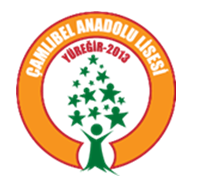 2016–2017 EĞİTİM-ÖĞRETİM YILI  DİN   KÜLTÜRÜ  VE  AHLAK  BİLGİSİ  DERSİ  10.SINIFLAR 2. YARIYIL 2. YAZILI SINAVI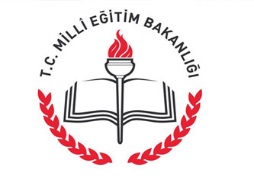 A İSİM VE NUMARA BİLGİLERİNİZİ KAĞIDIN ARKASINA, OPTİK KISMINDA AYRILAN YERE YAZINIZBeş VakitNamazİlkSünnetFarzSonSünnetISabah Namazı22-IIÖğle Namazı444IIIİkindi Namazı-44IVAkşam Namazı-32VYatsı Namazı442DİN KÜLTÜRÜDİN KÜLTÜRÜDİN KÜLTÜRÜDİN KÜLTÜRÜDİN KÜLTÜRÜDİN KÜLTÜRÜDİN KÜLTÜRÜDİN KÜLTÜRÜA GURUBU A GURUBU A GURUBU A GURUBU A GURUBU A GURUBU A GURUBU A GURUBU ADI SOYADI:ADI SOYADI:ADI SOYADI:ADI SOYADI:SINIF:SINIF:SINIF:SINIF:10-10-10-10-NUMARA:NUMARA:NUMARA:NUMARA:CEVAP OPTİĞİCEVAP OPTİĞİCEVAP OPTİĞİCEVAP OPTİĞİCEVAP OPTİĞİCEVAP OPTİĞİPUANToplam puan:Toplam puan:Toplam puan:Optik üstündekiİsim sınıf numara kısımlarına bilgilerinizi doldurunuz.Bilgileri eksik kağıtlar geçersiz sayılacaktır.Cevaplarınızı optik kısmına doğru bir şekilde kodlayınız (sadece yuvarlak dolacak şekilde)Kodlanmamış, yanlış kodlanmış cevaplarBir soruya birden fazla cevap şıkkı kodlanmasıGeçersiz sayılacak durumlardır.Optik üstündekiİsim sınıf numara kısımlarına bilgilerinizi doldurunuz.Bilgileri eksik kağıtlar geçersiz sayılacaktır.Cevaplarınızı optik kısmına doğru bir şekilde kodlayınız (sadece yuvarlak dolacak şekilde)Kodlanmamış, yanlış kodlanmış cevaplarBir soruya birden fazla cevap şıkkı kodlanmasıGeçersiz sayılacak durumlardır.Optik üstündekiİsim sınıf numara kısımlarına bilgilerinizi doldurunuz.Bilgileri eksik kağıtlar geçersiz sayılacaktır.Cevaplarınızı optik kısmına doğru bir şekilde kodlayınız (sadece yuvarlak dolacak şekilde)Kodlanmamış, yanlış kodlanmış cevaplarBir soruya birden fazla cevap şıkkı kodlanmasıGeçersiz sayılacak durumlardır.Optik üstündekiİsim sınıf numara kısımlarına bilgilerinizi doldurunuz.Bilgileri eksik kağıtlar geçersiz sayılacaktır.Cevaplarınızı optik kısmına doğru bir şekilde kodlayınız (sadece yuvarlak dolacak şekilde)Kodlanmamış, yanlış kodlanmış cevaplarBir soruya birden fazla cevap şıkkı kodlanmasıGeçersiz sayılacak durumlardır.Optik üstündekiİsim sınıf numara kısımlarına bilgilerinizi doldurunuz.Bilgileri eksik kağıtlar geçersiz sayılacaktır.Cevaplarınızı optik kısmına doğru bir şekilde kodlayınız (sadece yuvarlak dolacak şekilde)Kodlanmamış, yanlış kodlanmış cevaplarBir soruya birden fazla cevap şıkkı kodlanmasıGeçersiz sayılacak durumlardır.Optik üstündekiİsim sınıf numara kısımlarına bilgilerinizi doldurunuz.Bilgileri eksik kağıtlar geçersiz sayılacaktır.Cevaplarınızı optik kısmına doğru bir şekilde kodlayınız (sadece yuvarlak dolacak şekilde)Kodlanmamış, yanlış kodlanmış cevaplarBir soruya birden fazla cevap şıkkı kodlanmasıGeçersiz sayılacak durumlardır.Optik üstündekiİsim sınıf numara kısımlarına bilgilerinizi doldurunuz.Bilgileri eksik kağıtlar geçersiz sayılacaktır.Cevaplarınızı optik kısmına doğru bir şekilde kodlayınız (sadece yuvarlak dolacak şekilde)Kodlanmamış, yanlış kodlanmış cevaplarBir soruya birden fazla cevap şıkkı kodlanmasıGeçersiz sayılacak durumlardır.Optik üstündekiİsim sınıf numara kısımlarına bilgilerinizi doldurunuz.Bilgileri eksik kağıtlar geçersiz sayılacaktır.Cevaplarınızı optik kısmına doğru bir şekilde kodlayınız (sadece yuvarlak dolacak şekilde)Kodlanmamış, yanlış kodlanmış cevaplarBir soruya birden fazla cevap şıkkı kodlanmasıGeçersiz sayılacak durumlardır.Optik üstündekiİsim sınıf numara kısımlarına bilgilerinizi doldurunuz.Bilgileri eksik kağıtlar geçersiz sayılacaktır.Cevaplarınızı optik kısmına doğru bir şekilde kodlayınız (sadece yuvarlak dolacak şekilde)Kodlanmamış, yanlış kodlanmış cevaplarBir soruya birden fazla cevap şıkkı kodlanmasıGeçersiz sayılacak durumlardır.Optik üstündekiİsim sınıf numara kısımlarına bilgilerinizi doldurunuz.Bilgileri eksik kağıtlar geçersiz sayılacaktır.Cevaplarınızı optik kısmına doğru bir şekilde kodlayınız (sadece yuvarlak dolacak şekilde)Kodlanmamış, yanlış kodlanmış cevaplarBir soruya birden fazla cevap şıkkı kodlanmasıGeçersiz sayılacak durumlardır.Optik üstündekiİsim sınıf numara kısımlarına bilgilerinizi doldurunuz.Bilgileri eksik kağıtlar geçersiz sayılacaktır.Cevaplarınızı optik kısmına doğru bir şekilde kodlayınız (sadece yuvarlak dolacak şekilde)Kodlanmamış, yanlış kodlanmış cevaplarBir soruya birden fazla cevap şıkkı kodlanmasıGeçersiz sayılacak durumlardır.Optik üstündekiİsim sınıf numara kısımlarına bilgilerinizi doldurunuz.Bilgileri eksik kağıtlar geçersiz sayılacaktır.Cevaplarınızı optik kısmına doğru bir şekilde kodlayınız (sadece yuvarlak dolacak şekilde)Kodlanmamış, yanlış kodlanmış cevaplarBir soruya birden fazla cevap şıkkı kodlanmasıGeçersiz sayılacak durumlardır.Optik üstündekiİsim sınıf numara kısımlarına bilgilerinizi doldurunuz.Bilgileri eksik kağıtlar geçersiz sayılacaktır.Cevaplarınızı optik kısmına doğru bir şekilde kodlayınız (sadece yuvarlak dolacak şekilde)Kodlanmamış, yanlış kodlanmış cevaplarBir soruya birden fazla cevap şıkkı kodlanmasıGeçersiz sayılacak durumlardır.Optik üstündekiİsim sınıf numara kısımlarına bilgilerinizi doldurunuz.Bilgileri eksik kağıtlar geçersiz sayılacaktır.Cevaplarınızı optik kısmına doğru bir şekilde kodlayınız (sadece yuvarlak dolacak şekilde)Kodlanmamış, yanlış kodlanmış cevaplarBir soruya birden fazla cevap şıkkı kodlanmasıGeçersiz sayılacak durumlardır.Optik üstündekiİsim sınıf numara kısımlarına bilgilerinizi doldurunuz.Bilgileri eksik kağıtlar geçersiz sayılacaktır.Cevaplarınızı optik kısmına doğru bir şekilde kodlayınız (sadece yuvarlak dolacak şekilde)Kodlanmamış, yanlış kodlanmış cevaplarBir soruya birden fazla cevap şıkkı kodlanmasıGeçersiz sayılacak durumlardır.Optik üstündekiİsim sınıf numara kısımlarına bilgilerinizi doldurunuz.Bilgileri eksik kağıtlar geçersiz sayılacaktır.Cevaplarınızı optik kısmına doğru bir şekilde kodlayınız (sadece yuvarlak dolacak şekilde)Kodlanmamış, yanlış kodlanmış cevaplarBir soruya birden fazla cevap şıkkı kodlanmasıGeçersiz sayılacak durumlardır.Optik üstündekiİsim sınıf numara kısımlarına bilgilerinizi doldurunuz.Bilgileri eksik kağıtlar geçersiz sayılacaktır.Cevaplarınızı optik kısmına doğru bir şekilde kodlayınız (sadece yuvarlak dolacak şekilde)Kodlanmamış, yanlış kodlanmış cevaplarBir soruya birden fazla cevap şıkkı kodlanmasıGeçersiz sayılacak durumlardır.Optik üstündekiİsim sınıf numara kısımlarına bilgilerinizi doldurunuz.Bilgileri eksik kağıtlar geçersiz sayılacaktır.Cevaplarınızı optik kısmına doğru bir şekilde kodlayınız (sadece yuvarlak dolacak şekilde)Kodlanmamış, yanlış kodlanmış cevaplarBir soruya birden fazla cevap şıkkı kodlanmasıGeçersiz sayılacak durumlardır.Optik üstündekiİsim sınıf numara kısımlarına bilgilerinizi doldurunuz.Bilgileri eksik kağıtlar geçersiz sayılacaktır.Cevaplarınızı optik kısmına doğru bir şekilde kodlayınız (sadece yuvarlak dolacak şekilde)Kodlanmamış, yanlış kodlanmış cevaplarBir soruya birden fazla cevap şıkkı kodlanmasıGeçersiz sayılacak durumlardır.Optik üstündekiİsim sınıf numara kısımlarına bilgilerinizi doldurunuz.Bilgileri eksik kağıtlar geçersiz sayılacaktır.Cevaplarınızı optik kısmına doğru bir şekilde kodlayınız (sadece yuvarlak dolacak şekilde)Kodlanmamış, yanlış kodlanmış cevaplarBir soruya birden fazla cevap şıkkı kodlanmasıGeçersiz sayılacak durumlardır.Optik üstündekiİsim sınıf numara kısımlarına bilgilerinizi doldurunuz.Bilgileri eksik kağıtlar geçersiz sayılacaktır.Cevaplarınızı optik kısmına doğru bir şekilde kodlayınız (sadece yuvarlak dolacak şekilde)Kodlanmamış, yanlış kodlanmış cevaplarBir soruya birden fazla cevap şıkkı kodlanmasıGeçersiz sayılacak durumlardır.Optik üstündekiİsim sınıf numara kısımlarına bilgilerinizi doldurunuz.Bilgileri eksik kağıtlar geçersiz sayılacaktır.Cevaplarınızı optik kısmına doğru bir şekilde kodlayınız (sadece yuvarlak dolacak şekilde)Kodlanmamış, yanlış kodlanmış cevaplarBir soruya birden fazla cevap şıkkı kodlanmasıGeçersiz sayılacak durumlardır.Optik üstündekiİsim sınıf numara kısımlarına bilgilerinizi doldurunuz.Bilgileri eksik kağıtlar geçersiz sayılacaktır.Cevaplarınızı optik kısmına doğru bir şekilde kodlayınız (sadece yuvarlak dolacak şekilde)Kodlanmamış, yanlış kodlanmış cevaplarBir soruya birden fazla cevap şıkkı kodlanmasıGeçersiz sayılacak durumlardır.Optik üstündekiİsim sınıf numara kısımlarına bilgilerinizi doldurunuz.Bilgileri eksik kağıtlar geçersiz sayılacaktır.Cevaplarınızı optik kısmına doğru bir şekilde kodlayınız (sadece yuvarlak dolacak şekilde)Kodlanmamış, yanlış kodlanmış cevaplarBir soruya birden fazla cevap şıkkı kodlanmasıGeçersiz sayılacak durumlardır.B 2016–2017 EĞİTİM-ÖĞRETİM YILI  DİN   KÜLTÜRÜ  VE  AHLAK  BİLGİSİ  DERSİ  10.SINIFLAR 2. YARIYIL 2. YAZILI SINAVIB İSİM VE NUMARA BİLGİLERİNİZİ KAĞIDIN ARKASINA, OPTİK KISMINDA AYRILAN YERE YAZINIZDİN KÜLTÜRÜDİN KÜLTÜRÜDİN KÜLTÜRÜDİN KÜLTÜRÜDİN KÜLTÜRÜDİN KÜLTÜRÜDİN KÜLTÜRÜDİN KÜLTÜRÜB GURUBU B GURUBU B GURUBU B GURUBU B GURUBU B GURUBU B GURUBU B GURUBU ADI SOYADI:ADI SOYADI:ADI SOYADI:ADI SOYADI:SINIF:SINIF:SINIF:SINIF:10-10-10-10-NUMARA:NUMARA:NUMARA:NUMARA:CEVAP OPTİĞİCEVAP OPTİĞİCEVAP OPTİĞİCEVAP OPTİĞİCEVAP OPTİĞİCEVAP OPTİĞİPUANToplam puan:Toplam puan:Toplam puan:Optik üstündekiİsim sınıf numara kısımlarına bilgilerinizi doldurunuz.Bilgileri eksik kağıtlar geçersiz sayılacaktır.Cevaplarınızı optik kısmına doğru bir şekilde kodlayınız (sadece yuvarlak dolacak şekilde)Kodlanmamış, yanlış kodlanmış cevaplarBir soruya birden fazla cevap şıkkı kodlanmasıGeçersiz sayılacak durumlardır.Optik üstündekiİsim sınıf numara kısımlarına bilgilerinizi doldurunuz.Bilgileri eksik kağıtlar geçersiz sayılacaktır.Cevaplarınızı optik kısmına doğru bir şekilde kodlayınız (sadece yuvarlak dolacak şekilde)Kodlanmamış, yanlış kodlanmış cevaplarBir soruya birden fazla cevap şıkkı kodlanmasıGeçersiz sayılacak durumlardır.Optik üstündekiİsim sınıf numara kısımlarına bilgilerinizi doldurunuz.Bilgileri eksik kağıtlar geçersiz sayılacaktır.Cevaplarınızı optik kısmına doğru bir şekilde kodlayınız (sadece yuvarlak dolacak şekilde)Kodlanmamış, yanlış kodlanmış cevaplarBir soruya birden fazla cevap şıkkı kodlanmasıGeçersiz sayılacak durumlardır.Optik üstündekiİsim sınıf numara kısımlarına bilgilerinizi doldurunuz.Bilgileri eksik kağıtlar geçersiz sayılacaktır.Cevaplarınızı optik kısmına doğru bir şekilde kodlayınız (sadece yuvarlak dolacak şekilde)Kodlanmamış, yanlış kodlanmış cevaplarBir soruya birden fazla cevap şıkkı kodlanmasıGeçersiz sayılacak durumlardır.Optik üstündekiİsim sınıf numara kısımlarına bilgilerinizi doldurunuz.Bilgileri eksik kağıtlar geçersiz sayılacaktır.Cevaplarınızı optik kısmına doğru bir şekilde kodlayınız (sadece yuvarlak dolacak şekilde)Kodlanmamış, yanlış kodlanmış cevaplarBir soruya birden fazla cevap şıkkı kodlanmasıGeçersiz sayılacak durumlardır.Optik üstündekiİsim sınıf numara kısımlarına bilgilerinizi doldurunuz.Bilgileri eksik kağıtlar geçersiz sayılacaktır.Cevaplarınızı optik kısmına doğru bir şekilde kodlayınız (sadece yuvarlak dolacak şekilde)Kodlanmamış, yanlış kodlanmış cevaplarBir soruya birden fazla cevap şıkkı kodlanmasıGeçersiz sayılacak durumlardır.Optik üstündekiİsim sınıf numara kısımlarına bilgilerinizi doldurunuz.Bilgileri eksik kağıtlar geçersiz sayılacaktır.Cevaplarınızı optik kısmına doğru bir şekilde kodlayınız (sadece yuvarlak dolacak şekilde)Kodlanmamış, yanlış kodlanmış cevaplarBir soruya birden fazla cevap şıkkı kodlanmasıGeçersiz sayılacak durumlardır.Optik üstündekiİsim sınıf numara kısımlarına bilgilerinizi doldurunuz.Bilgileri eksik kağıtlar geçersiz sayılacaktır.Cevaplarınızı optik kısmına doğru bir şekilde kodlayınız (sadece yuvarlak dolacak şekilde)Kodlanmamış, yanlış kodlanmış cevaplarBir soruya birden fazla cevap şıkkı kodlanmasıGeçersiz sayılacak durumlardır.Optik üstündekiİsim sınıf numara kısımlarına bilgilerinizi doldurunuz.Bilgileri eksik kağıtlar geçersiz sayılacaktır.Cevaplarınızı optik kısmına doğru bir şekilde kodlayınız (sadece yuvarlak dolacak şekilde)Kodlanmamış, yanlış kodlanmış cevaplarBir soruya birden fazla cevap şıkkı kodlanmasıGeçersiz sayılacak durumlardır.Optik üstündekiİsim sınıf numara kısımlarına bilgilerinizi doldurunuz.Bilgileri eksik kağıtlar geçersiz sayılacaktır.Cevaplarınızı optik kısmına doğru bir şekilde kodlayınız (sadece yuvarlak dolacak şekilde)Kodlanmamış, yanlış kodlanmış cevaplarBir soruya birden fazla cevap şıkkı kodlanmasıGeçersiz sayılacak durumlardır.Optik üstündekiİsim sınıf numara kısımlarına bilgilerinizi doldurunuz.Bilgileri eksik kağıtlar geçersiz sayılacaktır.Cevaplarınızı optik kısmına doğru bir şekilde kodlayınız (sadece yuvarlak dolacak şekilde)Kodlanmamış, yanlış kodlanmış cevaplarBir soruya birden fazla cevap şıkkı kodlanmasıGeçersiz sayılacak durumlardır.Optik üstündekiİsim sınıf numara kısımlarına bilgilerinizi doldurunuz.Bilgileri eksik kağıtlar geçersiz sayılacaktır.Cevaplarınızı optik kısmına doğru bir şekilde kodlayınız (sadece yuvarlak dolacak şekilde)Kodlanmamış, yanlış kodlanmış cevaplarBir soruya birden fazla cevap şıkkı kodlanmasıGeçersiz sayılacak durumlardır.Optik üstündekiİsim sınıf numara kısımlarına bilgilerinizi doldurunuz.Bilgileri eksik kağıtlar geçersiz sayılacaktır.Cevaplarınızı optik kısmına doğru bir şekilde kodlayınız (sadece yuvarlak dolacak şekilde)Kodlanmamış, yanlış kodlanmış cevaplarBir soruya birden fazla cevap şıkkı kodlanmasıGeçersiz sayılacak durumlardır.Optik üstündekiİsim sınıf numara kısımlarına bilgilerinizi doldurunuz.Bilgileri eksik kağıtlar geçersiz sayılacaktır.Cevaplarınızı optik kısmına doğru bir şekilde kodlayınız (sadece yuvarlak dolacak şekilde)Kodlanmamış, yanlış kodlanmış cevaplarBir soruya birden fazla cevap şıkkı kodlanmasıGeçersiz sayılacak durumlardır.Optik üstündekiİsim sınıf numara kısımlarına bilgilerinizi doldurunuz.Bilgileri eksik kağıtlar geçersiz sayılacaktır.Cevaplarınızı optik kısmına doğru bir şekilde kodlayınız (sadece yuvarlak dolacak şekilde)Kodlanmamış, yanlış kodlanmış cevaplarBir soruya birden fazla cevap şıkkı kodlanmasıGeçersiz sayılacak durumlardır.Optik üstündekiİsim sınıf numara kısımlarına bilgilerinizi doldurunuz.Bilgileri eksik kağıtlar geçersiz sayılacaktır.Cevaplarınızı optik kısmına doğru bir şekilde kodlayınız (sadece yuvarlak dolacak şekilde)Kodlanmamış, yanlış kodlanmış cevaplarBir soruya birden fazla cevap şıkkı kodlanmasıGeçersiz sayılacak durumlardır.Optik üstündekiİsim sınıf numara kısımlarına bilgilerinizi doldurunuz.Bilgileri eksik kağıtlar geçersiz sayılacaktır.Cevaplarınızı optik kısmına doğru bir şekilde kodlayınız (sadece yuvarlak dolacak şekilde)Kodlanmamış, yanlış kodlanmış cevaplarBir soruya birden fazla cevap şıkkı kodlanmasıGeçersiz sayılacak durumlardır.Optik üstündekiİsim sınıf numara kısımlarına bilgilerinizi doldurunuz.Bilgileri eksik kağıtlar geçersiz sayılacaktır.Cevaplarınızı optik kısmına doğru bir şekilde kodlayınız (sadece yuvarlak dolacak şekilde)Kodlanmamış, yanlış kodlanmış cevaplarBir soruya birden fazla cevap şıkkı kodlanmasıGeçersiz sayılacak durumlardır.Optik üstündekiİsim sınıf numara kısımlarına bilgilerinizi doldurunuz.Bilgileri eksik kağıtlar geçersiz sayılacaktır.Cevaplarınızı optik kısmına doğru bir şekilde kodlayınız (sadece yuvarlak dolacak şekilde)Kodlanmamış, yanlış kodlanmış cevaplarBir soruya birden fazla cevap şıkkı kodlanmasıGeçersiz sayılacak durumlardır.Optik üstündekiİsim sınıf numara kısımlarına bilgilerinizi doldurunuz.Bilgileri eksik kağıtlar geçersiz sayılacaktır.Cevaplarınızı optik kısmına doğru bir şekilde kodlayınız (sadece yuvarlak dolacak şekilde)Kodlanmamış, yanlış kodlanmış cevaplarBir soruya birden fazla cevap şıkkı kodlanmasıGeçersiz sayılacak durumlardır.Optik üstündekiİsim sınıf numara kısımlarına bilgilerinizi doldurunuz.Bilgileri eksik kağıtlar geçersiz sayılacaktır.Cevaplarınızı optik kısmına doğru bir şekilde kodlayınız (sadece yuvarlak dolacak şekilde)Kodlanmamış, yanlış kodlanmış cevaplarBir soruya birden fazla cevap şıkkı kodlanmasıGeçersiz sayılacak durumlardır.Optik üstündekiİsim sınıf numara kısımlarına bilgilerinizi doldurunuz.Bilgileri eksik kağıtlar geçersiz sayılacaktır.Cevaplarınızı optik kısmına doğru bir şekilde kodlayınız (sadece yuvarlak dolacak şekilde)Kodlanmamış, yanlış kodlanmış cevaplarBir soruya birden fazla cevap şıkkı kodlanmasıGeçersiz sayılacak durumlardır.Optik üstündekiİsim sınıf numara kısımlarına bilgilerinizi doldurunuz.Bilgileri eksik kağıtlar geçersiz sayılacaktır.Cevaplarınızı optik kısmına doğru bir şekilde kodlayınız (sadece yuvarlak dolacak şekilde)Kodlanmamış, yanlış kodlanmış cevaplarBir soruya birden fazla cevap şıkkı kodlanmasıGeçersiz sayılacak durumlardır.Optik üstündekiİsim sınıf numara kısımlarına bilgilerinizi doldurunuz.Bilgileri eksik kağıtlar geçersiz sayılacaktır.Cevaplarınızı optik kısmına doğru bir şekilde kodlayınız (sadece yuvarlak dolacak şekilde)Kodlanmamış, yanlış kodlanmış cevaplarBir soruya birden fazla cevap şıkkı kodlanmasıGeçersiz sayılacak durumlardır.